O B J E D N Á V K Ačíslo :  174/2022ObjednatelObjednatelIČO:IČO:00064289DIČ:CZ00064289CZ00064289CZ00064289CZ00064289CZ00064289CZ00064289CZ00064289CZ00064289CZ00064289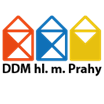 Dům dětí a mládeže hlavního města PrahyDům dětí a mládeže hlavního města PrahyDům dětí a mládeže hlavního města PrahyDům dětí a mládeže hlavního města PrahyDům dětí a mládeže hlavního města PrahyDům dětí a mládeže hlavního města PrahyDům dětí a mládeže hlavního města PrahyDům dětí a mládeže hlavního města PrahyDům dětí a mládeže hlavního města PrahyDům dětí a mládeže hlavního města PrahyDům dětí a mládeže hlavního města PrahyDům dětí a mládeže hlavního města PrahyDům dětí a mládeže hlavního města PrahyKarlínské náměstí 7Karlínské náměstí 7Karlínské náměstí 7Karlínské náměstí 7Karlínské náměstí 7Karlínské náměstí 7Karlínské náměstí 7Karlínské náměstí 7186 00  Praha186 00  Praha186 00  Praha186 00  Praha186 00  Praha186 00  PrahaDodavatelDodavatelIČO:27114147DIČ:CZ27114147AUDIO PARTNER s.r.o.AUDIO PARTNER s.r.o.AUDIO PARTNER s.r.o.AUDIO PARTNER s.r.o.AUDIO PARTNER s.r.o.AUDIO PARTNER s.r.o.Bankovní spojeníBankovní spojeníMezi vodami 2044/23Mezi vodami 2044/23Mezi vodami 2044/23Mezi vodami 2044/23Mezi vodami 2044/23Mezi vodami 2044/23Číslo účtuČíslo účtu/////ModřanyModřanyModřanyModřanyModřanyModřany143 00  Praha143 00  Praha143 00  Praha143 00  Praha143 00  Praha143 00  PrahaObjednáváme:Objednáváme:Objednáváme:hudební nástrojehudební nástrojehudební nástrojehudební nástrojehudební nástrojehudební nástrojehudební nástrojehudební nástrojehudební nástrojehudební nástrojehudební nástrojehudební nástrojeObjednáváme u vás hudební nástrje a příslušenství.

cena celkem do 51500,-Kč


Objednávka bude zveřejněna ve veřejně přístupné elektronické databázi smluv.

Akceptovaná objednávka nabývá účinnosti nejdříve dnem uveřejnění v registru smluv.
Plnění předmětu této objednávky před její účinností se považuje za plnění podle této akceptované objednávky a 
práva a povinnosti z ní vzniklé se řídí touto objednávkou.
                                
Akceptace objednávky            
Tuto objednávku akceptujeme v celém rozsahu.    

                                
Dne:  27.6.2022                  jméno: Dušan Moravec
                                
                                podpis:



Objednávku vystavil:            Barbora Čížková 
Objednávku schválil:            Ing. Mgr. Libor BezděkObjednáváme u vás hudební nástrje a příslušenství.

cena celkem do 51500,-Kč


Objednávka bude zveřejněna ve veřejně přístupné elektronické databázi smluv.

Akceptovaná objednávka nabývá účinnosti nejdříve dnem uveřejnění v registru smluv.
Plnění předmětu této objednávky před její účinností se považuje za plnění podle této akceptované objednávky a 
práva a povinnosti z ní vzniklé se řídí touto objednávkou.
                                
Akceptace objednávky            
Tuto objednávku akceptujeme v celém rozsahu.    

                                
Dne:  27.6.2022                  jméno: Dušan Moravec
                                
                                podpis:



Objednávku vystavil:            Barbora Čížková 
Objednávku schválil:            Ing. Mgr. Libor BezděkObjednáváme u vás hudební nástrje a příslušenství.

cena celkem do 51500,-Kč


Objednávka bude zveřejněna ve veřejně přístupné elektronické databázi smluv.

Akceptovaná objednávka nabývá účinnosti nejdříve dnem uveřejnění v registru smluv.
Plnění předmětu této objednávky před její účinností se považuje za plnění podle této akceptované objednávky a 
práva a povinnosti z ní vzniklé se řídí touto objednávkou.
                                
Akceptace objednávky            
Tuto objednávku akceptujeme v celém rozsahu.    

                                
Dne:  27.6.2022                  jméno: Dušan Moravec
                                
                                podpis:



Objednávku vystavil:            Barbora Čížková 
Objednávku schválil:            Ing. Mgr. Libor BezděkObjednáváme u vás hudební nástrje a příslušenství.

cena celkem do 51500,-Kč


Objednávka bude zveřejněna ve veřejně přístupné elektronické databázi smluv.

Akceptovaná objednávka nabývá účinnosti nejdříve dnem uveřejnění v registru smluv.
Plnění předmětu této objednávky před její účinností se považuje za plnění podle této akceptované objednávky a 
práva a povinnosti z ní vzniklé se řídí touto objednávkou.
                                
Akceptace objednávky            
Tuto objednávku akceptujeme v celém rozsahu.    

                                
Dne:  27.6.2022                  jméno: Dušan Moravec
                                
                                podpis:



Objednávku vystavil:            Barbora Čížková 
Objednávku schválil:            Ing. Mgr. Libor BezděkObjednáváme u vás hudební nástrje a příslušenství.

cena celkem do 51500,-Kč


Objednávka bude zveřejněna ve veřejně přístupné elektronické databázi smluv.

Akceptovaná objednávka nabývá účinnosti nejdříve dnem uveřejnění v registru smluv.
Plnění předmětu této objednávky před její účinností se považuje za plnění podle této akceptované objednávky a 
práva a povinnosti z ní vzniklé se řídí touto objednávkou.
                                
Akceptace objednávky            
Tuto objednávku akceptujeme v celém rozsahu.    

                                
Dne:  27.6.2022                  jméno: Dušan Moravec
                                
                                podpis:



Objednávku vystavil:            Barbora Čížková 
Objednávku schválil:            Ing. Mgr. Libor BezděkObjednáváme u vás hudební nástrje a příslušenství.

cena celkem do 51500,-Kč


Objednávka bude zveřejněna ve veřejně přístupné elektronické databázi smluv.

Akceptovaná objednávka nabývá účinnosti nejdříve dnem uveřejnění v registru smluv.
Plnění předmětu této objednávky před její účinností se považuje za plnění podle této akceptované objednávky a 
práva a povinnosti z ní vzniklé se řídí touto objednávkou.
                                
Akceptace objednávky            
Tuto objednávku akceptujeme v celém rozsahu.    

                                
Dne:  27.6.2022                  jméno: Dušan Moravec
                                
                                podpis:



Objednávku vystavil:            Barbora Čížková 
Objednávku schválil:            Ing. Mgr. Libor BezděkObjednáváme u vás hudební nástrje a příslušenství.

cena celkem do 51500,-Kč


Objednávka bude zveřejněna ve veřejně přístupné elektronické databázi smluv.

Akceptovaná objednávka nabývá účinnosti nejdříve dnem uveřejnění v registru smluv.
Plnění předmětu této objednávky před její účinností se považuje za plnění podle této akceptované objednávky a 
práva a povinnosti z ní vzniklé se řídí touto objednávkou.
                                
Akceptace objednávky            
Tuto objednávku akceptujeme v celém rozsahu.    

                                
Dne:  27.6.2022                  jméno: Dušan Moravec
                                
                                podpis:



Objednávku vystavil:            Barbora Čížková 
Objednávku schválil:            Ing. Mgr. Libor BezděkObjednáváme u vás hudební nástrje a příslušenství.

cena celkem do 51500,-Kč


Objednávka bude zveřejněna ve veřejně přístupné elektronické databázi smluv.

Akceptovaná objednávka nabývá účinnosti nejdříve dnem uveřejnění v registru smluv.
Plnění předmětu této objednávky před její účinností se považuje za plnění podle této akceptované objednávky a 
práva a povinnosti z ní vzniklé se řídí touto objednávkou.
                                
Akceptace objednávky            
Tuto objednávku akceptujeme v celém rozsahu.    

                                
Dne:  27.6.2022                  jméno: Dušan Moravec
                                
                                podpis:



Objednávku vystavil:            Barbora Čížková 
Objednávku schválil:            Ing. Mgr. Libor BezděkObjednáváme u vás hudební nástrje a příslušenství.

cena celkem do 51500,-Kč


Objednávka bude zveřejněna ve veřejně přístupné elektronické databázi smluv.

Akceptovaná objednávka nabývá účinnosti nejdříve dnem uveřejnění v registru smluv.
Plnění předmětu této objednávky před její účinností se považuje za plnění podle této akceptované objednávky a 
práva a povinnosti z ní vzniklé se řídí touto objednávkou.
                                
Akceptace objednávky            
Tuto objednávku akceptujeme v celém rozsahu.    

                                
Dne:  27.6.2022                  jméno: Dušan Moravec
                                
                                podpis:



Objednávku vystavil:            Barbora Čížková 
Objednávku schválil:            Ing. Mgr. Libor BezděkObjednáváme u vás hudební nástrje a příslušenství.

cena celkem do 51500,-Kč


Objednávka bude zveřejněna ve veřejně přístupné elektronické databázi smluv.

Akceptovaná objednávka nabývá účinnosti nejdříve dnem uveřejnění v registru smluv.
Plnění předmětu této objednávky před její účinností se považuje za plnění podle této akceptované objednávky a 
práva a povinnosti z ní vzniklé se řídí touto objednávkou.
                                
Akceptace objednávky            
Tuto objednávku akceptujeme v celém rozsahu.    

                                
Dne:  27.6.2022                  jméno: Dušan Moravec
                                
                                podpis:



Objednávku vystavil:            Barbora Čížková 
Objednávku schválil:            Ing. Mgr. Libor BezděkObjednáváme u vás hudební nástrje a příslušenství.

cena celkem do 51500,-Kč


Objednávka bude zveřejněna ve veřejně přístupné elektronické databázi smluv.

Akceptovaná objednávka nabývá účinnosti nejdříve dnem uveřejnění v registru smluv.
Plnění předmětu této objednávky před její účinností se považuje za plnění podle této akceptované objednávky a 
práva a povinnosti z ní vzniklé se řídí touto objednávkou.
                                
Akceptace objednávky            
Tuto objednávku akceptujeme v celém rozsahu.    

                                
Dne:  27.6.2022                  jméno: Dušan Moravec
                                
                                podpis:



Objednávku vystavil:            Barbora Čížková 
Objednávku schválil:            Ing. Mgr. Libor BezděkObjednáváme u vás hudební nástrje a příslušenství.

cena celkem do 51500,-Kč


Objednávka bude zveřejněna ve veřejně přístupné elektronické databázi smluv.

Akceptovaná objednávka nabývá účinnosti nejdříve dnem uveřejnění v registru smluv.
Plnění předmětu této objednávky před její účinností se považuje za plnění podle této akceptované objednávky a 
práva a povinnosti z ní vzniklé se řídí touto objednávkou.
                                
Akceptace objednávky            
Tuto objednávku akceptujeme v celém rozsahu.    

                                
Dne:  27.6.2022                  jméno: Dušan Moravec
                                
                                podpis:



Objednávku vystavil:            Barbora Čížková 
Objednávku schválil:            Ing. Mgr. Libor BezděkObjednáváme u vás hudební nástrje a příslušenství.

cena celkem do 51500,-Kč


Objednávka bude zveřejněna ve veřejně přístupné elektronické databázi smluv.

Akceptovaná objednávka nabývá účinnosti nejdříve dnem uveřejnění v registru smluv.
Plnění předmětu této objednávky před její účinností se považuje za plnění podle této akceptované objednávky a 
práva a povinnosti z ní vzniklé se řídí touto objednávkou.
                                
Akceptace objednávky            
Tuto objednávku akceptujeme v celém rozsahu.    

                                
Dne:  27.6.2022                  jméno: Dušan Moravec
                                
                                podpis:



Objednávku vystavil:            Barbora Čížková 
Objednávku schválil:            Ing. Mgr. Libor BezděkObjednáváme u vás hudební nástrje a příslušenství.

cena celkem do 51500,-Kč


Objednávka bude zveřejněna ve veřejně přístupné elektronické databázi smluv.

Akceptovaná objednávka nabývá účinnosti nejdříve dnem uveřejnění v registru smluv.
Plnění předmětu této objednávky před její účinností se považuje za plnění podle této akceptované objednávky a 
práva a povinnosti z ní vzniklé se řídí touto objednávkou.
                                
Akceptace objednávky            
Tuto objednávku akceptujeme v celém rozsahu.    

                                
Dne:  27.6.2022                  jméno: Dušan Moravec
                                
                                podpis:



Objednávku vystavil:            Barbora Čížková 
Objednávku schválil:            Ing. Mgr. Libor BezděkObjednáváme u vás hudební nástrje a příslušenství.

cena celkem do 51500,-Kč


Objednávka bude zveřejněna ve veřejně přístupné elektronické databázi smluv.

Akceptovaná objednávka nabývá účinnosti nejdříve dnem uveřejnění v registru smluv.
Plnění předmětu této objednávky před její účinností se považuje za plnění podle této akceptované objednávky a 
práva a povinnosti z ní vzniklé se řídí touto objednávkou.
                                
Akceptace objednávky            
Tuto objednávku akceptujeme v celém rozsahu.    

                                
Dne:  27.6.2022                  jméno: Dušan Moravec
                                
                                podpis:



Objednávku vystavil:            Barbora Čížková 
Objednávku schválil:            Ing. Mgr. Libor BezděkV  PrazeV  PrazeDne:27.06.2022Vyřizuje:David BerenreiterTelefon:E-mail:Potvrzenou objednávku vraťte na výše uvedenou adresuPotvrzenou objednávku vraťte na výše uvedenou adresu